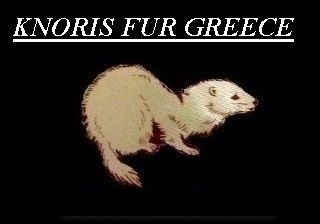  Vas. Pavlou 2, Paralia Katerini, 60100 GREECETel.: +302351064156, FAX: +302351063600   Tel.: +79813015152    Website:  Knorisfg.ru   Website:   KrilSW.ru   Email: KrilSV@mail.ru Имя. Ф. О.  покупателя:________________________________________________________________Город и дата:  ________________________________________________________________________Модель изделия: ______________________________________________________________________Мех/Цвет: ___________________________________________________________________________Длина изделия: _______________________________________________________________________  Наличие капюшона: ___________________________________________________________________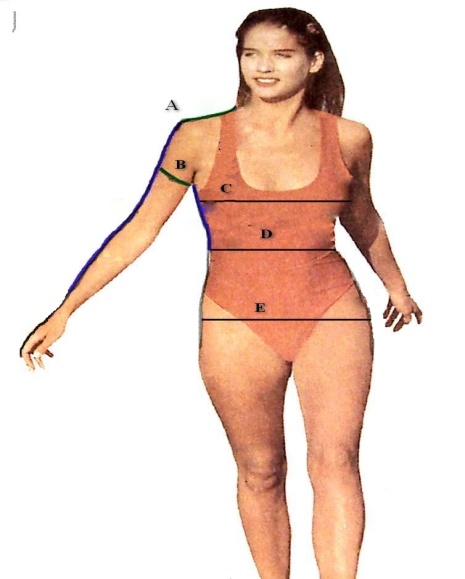 A – Длина рукава (от линии воротника и до нижних фаланг пальцев): _________________________B – Окружность руки : _______________________________________________________________ C – Объем груди по соскам в свободном состоянии: _______________________________________D – Объем талии: ___________________________________________________________________E – Объем бедер: _____________________________________________________________________F – Ширина спинки измеряется от подмышечных ямок: __________________________________ Заметки:_________________________________________________________________________ __________________________________________________________________________________________________________________________________________________________________________            Размеры указаны  верно и в моём присутствии, что подтверждаю своей подписью.                      ________________________(_____________________________)